Уважаемые граждане!	Отделение-Национальный банк по Республики Адыгея информирует о запуске проекта «Пункт финансового просвещения-Онлайн» (ПФП-онлайн) в режиме видеоконференции (iMind).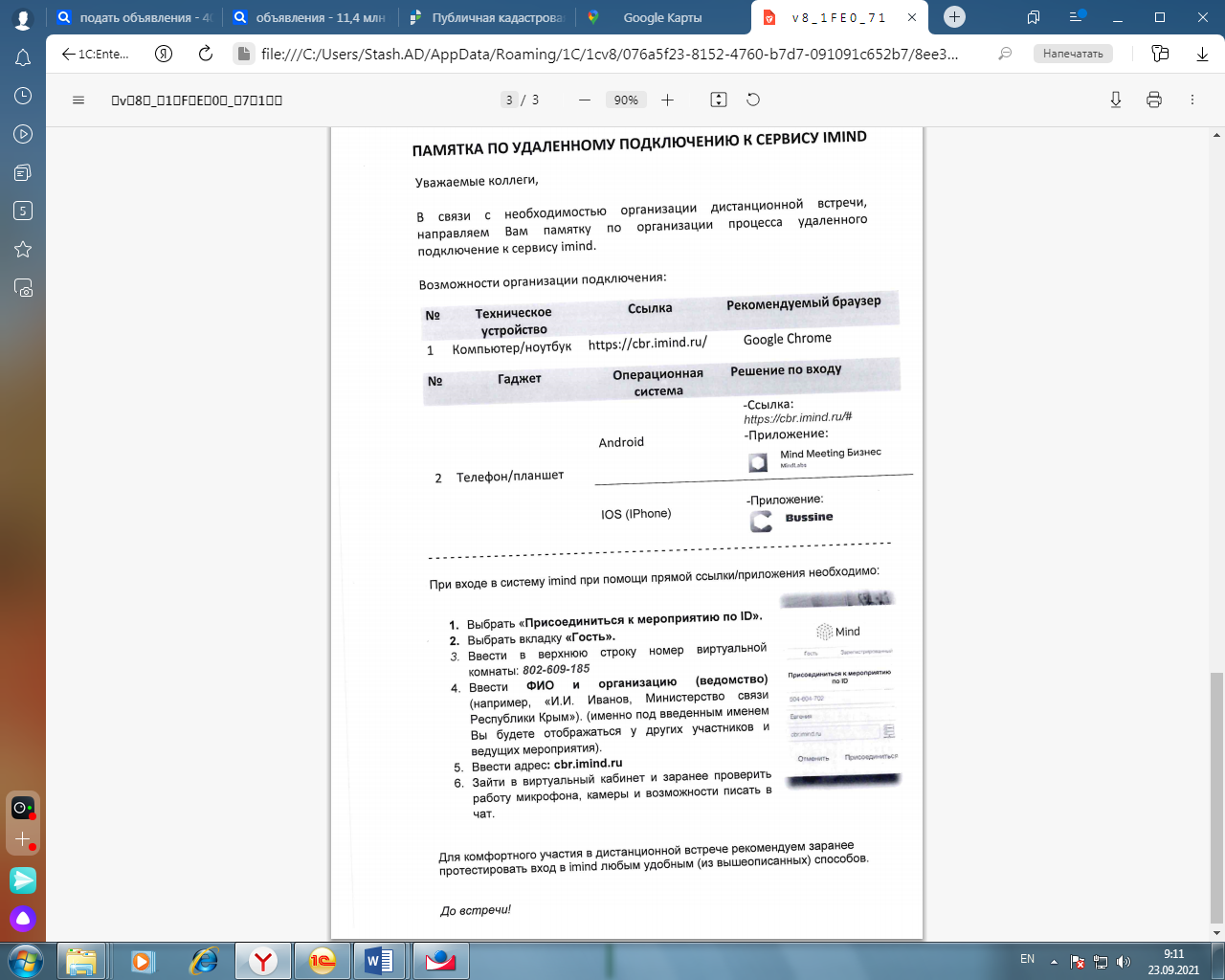 